Home Learning for Year 5 -Week commencing: Monday 4th MayBelow is the expected home learning weekly timetable for your child. Please check the year group page for additional resources/website links. If you have any questions please contact the class teacher on ‘Class Dojo’.Maths Lessons- Monday-Friday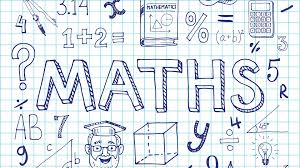 Please click on the links below that will take you straight to the activities on White Rose Home Learning. For each lesson there is aVideoActivityAnswer SheetHOW TO USE THE LESSONSJust follow these four easy steps…Click on the set of lessons for your child’s year group.Watch the video (either on your own or with your child).Find a calm space where your child can work for about 20-30 minutes.Use the video guidance to support your child as they work through a lesson.JOIN IN THE DAILY MATHS!English Lessons- Monday- Friday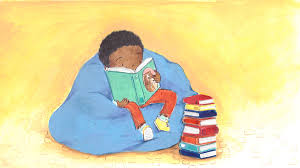 Other Activities:White Rose Maths – Summer 1 Week 2 lessons(Scroll down to the bottom and click on week 2)White Rose Maths – Summer 1 Week 2 lessons(Scroll down to the bottom and click on week 2)White Rose Maths – Summer 1 Week 2 lessons(Scroll down to the bottom and click on week 2)White Rose Maths – Summer 1 Week 2 lessons(Scroll down to the bottom and click on week 2)White Rose Maths – Summer 1 Week 2 lessons(Scroll down to the bottom and click on week 2)MondayLesson 1 and 2– Watch:Adding decimals with the same number of decimal places.Subtracting decimals with the same number of decimal places.Challenge- See Problems of the WeekAdding ActivitySubtracting ActivityAdding ActivitySubtracting ActivityAnswersAnswersTuesdayLesson 3 and 4– Watch:Adding decimal with a different number of decimal placesSubtracting decimal with a different number of decimal placesChallenge- See Problems of the WeekAdding ActivitySubtracting ActivityAdding ActivitySubtracting ActivityAnswersAnswersWednesdayLesson 1– Week 3 – White Rose4th May – Maths Area Model/Grid Methodhttps://whiterosemaths.com/homelearning/year-5/Watch the lesson and complete the tasks setChallenge- See Problems of the WeekLesson 1– Week 3 – White Rose4th May – Maths Area Model/Grid Methodhttps://whiterosemaths.com/homelearning/year-5/Watch the lesson and complete the tasks setChallenge- See Problems of the WeekSee School website for worksheets and answers – Year 5 Home Learning Pagehttps://stignatiuscatholicprimary.co.uk/key-information/online-learning/year-5-home-learningLook at the supporting resources for week 5See School website for worksheets and answers – Year 5 Home Learning Pagehttps://stignatiuscatholicprimary.co.uk/key-information/online-learning/year-5-home-learningLook at the supporting resources for week 5ThursdayLesson 2– Week 3 – White Rose5th May – Maths Multiplication using the formal method up to 4 digits x 2 digits https://whiterosemaths.com/homelearning/year-5/Watch the lesson and complete the tasks setWorksheets and anChallenge- See Problems of the WeekLesson 2– Week 3 – White Rose5th May – Maths Multiplication using the formal method up to 4 digits x 2 digits https://whiterosemaths.com/homelearning/year-5/Watch the lesson and complete the tasks setWorksheets and anChallenge- See Problems of the WeekSee School website for worksheets and answers – Year 5 Home Learning Pagehttps://stignatiuscatholicprimary.co.uk/key-information/online-learning/year-5-home-learningLook at the supporting resources for week 5See School website for worksheets and answers – Year 5 Home Learning Pagehttps://stignatiuscatholicprimary.co.uk/key-information/online-learning/year-5-home-learningLook at the supporting resources for week 5FridayLesson 3– Week 3 – White Rose6th May – Maths Short division with remainders https://whiterosemaths.com/homelearning/year-5/Watch the lesson and complete the tasks setChallenge- See Problems of the WeekLesson 3– Week 3 – White Rose6th May – Maths Short division with remainders https://whiterosemaths.com/homelearning/year-5/Watch the lesson and complete the tasks setChallenge- See Problems of the WeekSee School website for worksheets and answers – Year 5 Home Learning Pagehttps://stignatiuscatholicprimary.co.uk/key-information/online-learning/year-5-home-learningLook at the supporting resources for week 5See School website for worksheets and answers – Year 5 Home Learning Pagehttps://stignatiuscatholicprimary.co.uk/key-information/online-learning/year-5-home-learningLook at the supporting resources for week 5MondayBBC Bitesize:4th May – English To investigate setting descriptions and contexthttps://www.bbc.co.uk/bitesize/tags/zhgppg8/year-5-lessons/1Watch the lesson and complete the tasks setChallenge:All about healthy food:https://app.pobble.com/lessons/preview/20d0da55Copy and paste this link to take you to different lessons about 'Healthy Food'.  It is related to different English year 5Targets.There are quite a few challenges, so you can decide how many you would like to do each day. You should be doing at least 1.TuesdayBBC Bitesize:5thMay – English To use prepositions for effect in a setting descriptionhttps://www.bbc.co.uk/bitesize/tags/zhgppg8/year-5-lessons/1Watch the lesson and complete the tasks set.Challenge:All about healthy food:https://app.pobble.com/lessons/preview/20d0da55Copy and paste this link to take you to different lessons about 'Healthy Food'.  It is related to different English year 5Targets.There are quite a few challenges, so you can decide how many you would like to do each day. You should be doing at least 1.WednesdayBBC Bitesize:6th May – English To use alliteration and onomatopoeia in a setting descriptionhttps://www.bbc.co.uk/bitesize/tags/zhgppg8/year-5-lessons/1Watch the lesson and complete the tasks set.Challenge:All about healthy food:https://app.pobble.com/lessons/preview/20d0da55Copy and paste this link to take you to different lessons about 'Healthy Food'.  It is related to different English year 5Targets.There are quite a few challenges, so you can decide how many you would like to do each day. You should be doing at least 1.ThursdayBBC Bitesize:7th May – English Reading lesson: Tell Me No Lies by Malorie Blackmanhttps://www.bbc.co.uk/bitesize/tags/zhgppg8/year-5-lessons/1Watch the lesson and complete the tasks set.Challenge:All about healthy food:https://app.pobble.com/lessons/preview/20d0da55Copy and paste this link to take you to different lessons about 'Healthy Food'.  It is related to different English year 5Targets.There are quite a few challenges, so you can decide how many you would like to do each day. You should be doing at least 1.St Ignatius Home Learning Weekly TimetableSt Ignatius Home Learning Weekly TimetableSt Ignatius Home Learning Weekly TimetableAllocated timeResource/ActivityAccessTwice weekly PE workoutYouTubeJoe Wicks – The Body Coachhttps://www.youtube.com/user/thebodycoach1If you are unable to watch the live stream, you can also catch up with them and watch them at a later day or time.Daily Reading- 30 minsIndividual reading Books that were taken homeDavid Walliams AudiobooksFirst News NewspaperFunbrain EBooksWhen Hitler Stole Pink Rabbit – Miss QuinnDaily Reading Journal activity – 20 minsReading JournalSee School website – Year 5 Home Learning Pagehttps://stignatiuscatholicprimary.co.uk/key-information/online-learning/year-5-home-learningLook at the supporting resources for week 5Daily Spelling/PhonicsSpelling Frame:Rule 46 – Words with containing -oughActive Learn – -oughSpelling Frame – Rule 46This website has free access. No password needed- Click the link above.Active LearnUsername and password included in home learning pack.Daily Times Tables12 times tableBBC SupermoversHit The ButtonTimes Table GridTimestables.co.ukSumdog.comDaily Sumdog- 30 minsDecimals https://www.sumdog.com/user/sign_inUsername and password included in home learning pack.GrammarActive Learn – ParenthesisSPaG Test 3Active LearnSPaG Test 5Look at Relative Clauses, suffixes and prefixes on active learn before doing the SPaG Test to refresh your memories.Relative Clause SongPrefixesSuffixesTopicFood ChainsLesson 1 – (PowerPoint)PowerPoint on the Year 5 Home Learning Page. Go through each of the slides and complete the activities. (Press F5 when the PowerPoint presentation is open)You will need to use your home book or some paper to complete the tasks.As Friday is VE day, there is a PowerPoint on the Year 5 Home Learning Page and a range of different activities you can do at home. They are NOT compulsory.As Friday is VE day, there is a PowerPoint on the Year 5 Home Learning Page and a range of different activities you can do at home. They are NOT compulsory.As Friday is VE day, there is a PowerPoint on the Year 5 Home Learning Page and a range of different activities you can do at home. They are NOT compulsory.